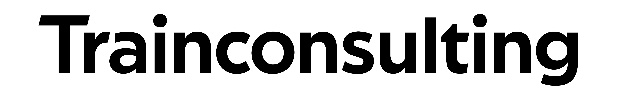 Über TrainconsultingTrainconsulting zählt seit mehr als 30 Jahren zu den führenden Unternehmensberatungen aus Österreich und ist Teil der Heidelberger Schule, die seit vielen Jahren die internationalen Beratungsszene prägt. Unsere Berater:innen haben breite Organisationserfahrung und systemische Expertise. Wir arbeiten mir Unternehmen aus allen Branchen und Sektoren, Civil Society Organisationen und staatlichen Institutionen. Wir gestalten Transformation. Unsere Themen sind Strategieentwicklung und Geschäftsprozesse, Reorganisation und Organisationsdesign. Führung ist dabei immer mit am Spielfeld.​Veränderung ist schwierig. Wir erkennen Muster, bringen Außensicht ein, sprechen Klartext und bringen so Entwicklung in Gang. Wir sind Zumuter:innen. Daher gehen wir Problemen auf den Grund im tiefen Vertrauen, dass Veränderungen gelingen. Durch unsere Arbeit zeigen sich neue Perspektiven, Zielbilder und Handlungsoptionen. Damit können Probleme an der Wurzel gepackt werden und es entstehen neue Lösungen und Entscheidungen, die halten.​Die Gesellschaft und das Wirtschaftssystem sind in radikaler Veränderung. Nur Unternehmen, die sich ihrer ökologischen und sozialen Verantwortung stellen, werden auch ökonomisch eine Zukunft haben. Für uns sind das „schöne“ Organisationen im umfassenden Sinn. Um diese zu gestalten, braucht es starke Partner:innen wie uns.Die Trainconsulting VisionBeautiful Organisations for a Better World​Die Gesellschaft und das Wirtschaftssystem sind in radikaler Veränderung. Nur Unternehmen, die sich ihrer ökologischen und sozialen Verantwortung stellen, werden auch ökonomische eine Zukunft haben. Für uns sind das „schöne“ Organisationen im umfassenden Sinn. Wir gestalten Transformationsprozesse für Unternehmen, damit sie ökonomische erfolgreich sein und zu einer besseren Welt beitragen können.​Die Trainconsulting MissionWir sind Zumuter:innen.Wir wissen, dass Veränderungen schwierig sind. Im tiefen Vertrauen, dass diese gelingen, gehen wir Problemen auf den Grund. Wir erkennen Muster, geben Außensicht, sprechen Klartext. So entfalten wir Potenziale und bringen Entwicklung in Gang. Durch unsere Arbeit zeigen sich neue Perspektiven, Zielbilder und Handlungsoptionen. Damit entstehen für unsere Kund:innen neue Lösungen und Entscheidungen, die halten.​